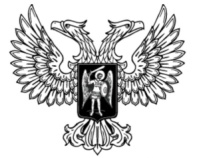 ДонецкАЯ НароднАЯ РеспубликАЗАКОНО ВНЕСЕНИИ ИЗМЕНЕНИЯ В статью 14 Закона ДОНЕЦКОЙ НАРОДНОЙ РЕСПУБЛИКИ «О ЦЕНТРАЛЬНОМ РЕСПУБЛИКАНСКОМ БАНКЕ ДОНЕЦКОЙ НАРОДНОЙ РЕСПУБЛИКИ»Принят Постановлением Народного Совета 5 марта 2022 годаСтатья 1Внести в статью 14 Закона Донецкой Народной Республики 
от 26 апреля 2019 года № 32-IIНС «О Центральном Республиканском Банке Донецкой Народной Республики» (опубликован на официальном сайте Народного Совета Донецкой Народной Республики 4 мая 2019 года) изменение, изложив ее в следующей редакции:«Статья 14. Уставный капитал Центрального Республиканского Банка1. Центральный Республиканский Банк имеет уставный капитал в размере 4 100 000 000,00 (четыре миллиарда сто миллионов) российских рублей.2. С 1 марта 2023 года Центральный Республиканский Банк имеет уставный капитал в размере 7 350 000 000 (семь миллиардов триста пятьдесят миллионов) российских рублей.3. С 1 марта 2024 года Центральный Республиканский Банк имеет уставный капитал в размере 10 700 000 000 (десять миллиардов семьсот миллионов) российских рублей.». Статья 2Правительству Донецкой Народной Республики обеспечить внесение из Республиканского бюджета Донецкой Народной Республики денежных средств в уставный капитал Центрального Республиканского Банка Донецкой Народной Республики: 1) до 15 марта 2022 года в размере 3 600 000 000,00 (три миллиарда шестьсот миллионов) российских рублей;2) до 1 марта 2023 года в размере 3 250 000 000,00 (три миллиарда двести пятьдесят миллионов) российских рублей;3) до 1 марта 2024 года в размере 3 350 000 000,00 (три миллиарда триста пятьдесят миллионов) российских рублей.Статья 31. Настоящий Закон вступает в силу со дня, следующего за днем его официального опубликования, за исключением статьи 1 настоящего Закона.2. Статья 1 настоящего Закона вступает в силу с 15 марта 2022 года.ГлаваДонецкой Народной Республики					Д.В. Пушилинг. Донецк5 марта 2022 года№ 352-IIНС